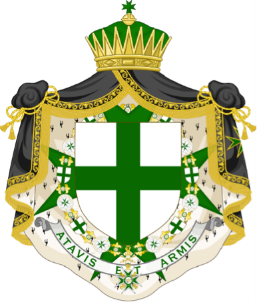 The Military and Hospitaller Order of Saint Lazarus of JerusalemGrand Master: H.E. Don Francisco de Borbon von Hardenberg GCLJ The Grand Priory of England and WalesGrand Prior: The Most Honourable the Marquis of Lothian PC, GCLJ, QC, DLBailiff: H.E. The Chevalier Charles Holloway GCLJ, KMLJTHE COMMANDERY OF ARAGONCommander:  Chevalier Roger D’Elia KLJ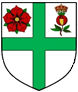 SecretaryDame Ann Doak DLJ, MMLJ35 Southland RiseLangfordBeds SG18 9PP  01462 700483Email: lizzietindrawers66@hotmail.co.uk6th September 2019Dear Confreres and ConsoeursANNUAL SERVICEThe Commander, Chevalier Roger D’Elia KLJ cordially invites you to join our Annual Service which will take place on Sunday 20th  October, 2019 at St Mary’s Church Hertingfordbury, St Mary’s Lane, Hertford, SG14 2LD.   After the Service we will dine at Mayflower Place, Hertingfordbury Road, Hertingfordbury, Hertford, SG14 2LG.The timings for the proceedings are:	A raffle will be held during the evening for which prizes will be gratefully received.If you wish to attend the Dinner, please send your cheque made payable to “The Commandery of Aragon”  for £35.00 per head with the attached Booking Sheet to me, indicating your menu choices.   Please return this by the 8th October.Yours sincerely and confraternally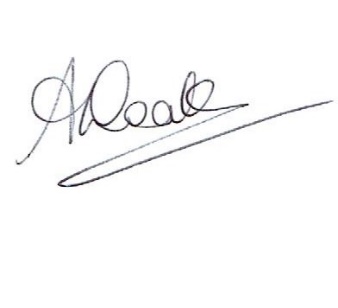 Dame Ann Doak DLJ, MMLJSecretaryCommandery of Aragon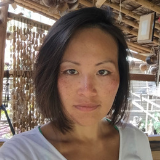 Dr Su Lwin/Su_LwinResearch fellowsDermatology Registrar, Honorary Clinical Research Fellow, Genetic Skin Disease GroupBiographyI am a dermatology registrar and an honorary clinical research fellow in Professor John McGrath's Genetic Skin Disease Group at St John's Institute of Dermatology. My research focus is on novel therapeutics: gene and cell therapies in particular, for epidermolysis bullosa (EB), an inherited blistering skin disease. I graduated from Guy's, King's and St Thomas' School of Medicine in 2008 with MBBS and BSc (Hons) in Neuroscience and Basic Medical Sciences. I completed 5 years of training in general internal medicine in the London Deanery and obtained the MRCP (UK) in 2012. In 2013, I joined St John's Institute of Dermatology as a clinical fellow, and subsequently in 2014 as a clinical research fellow in Professor John McGrath's Genetic Skin Disease Group when I embarked on a PhD in Genetics and Molecular Medicine on the topic of "Development and clinical application of gene therapy in recessive dystrophic epidermolysis bullosa (RDEB)". As part of my PhD project, I led and completed a first-in-man phase I clinical trial of autologous fibroblast gene therapy for adults with RDEB. To date, I have had >4.5 years of experience in the translational journey of gene and cell therapies for genetic skin diseases, working with both national and international collaborators. My current aim is to develop spray-on gene therapy for RDEB whilst testing human applications of the gene, cell and other novel therapies for EB. 1330 hrsMeet at Mayflower Place – tea and coffee will be available1400 hrsAGM1530hrs.Marshal’s Rehearsal for the Procession in the Church1550 hrs.All those not in the procession to be seated.1600 hrs.Annual Service, which will be conducted by The Revd Timothy L’Estrange ChLJ,  MMLJ, MADRESS  CODE FOR MEMBERS OF THE ORDERDRESS  CODE FOR MEMBERS OF THE ORDERGentlemen:  Uniform of the Order, Military Uniform, Morning Dress, National Dress or Dark Lounge Suit, with Tie of the Order or black tie.All:  Church Mantle and Full-Size Insignia. Ladies:  Black formal dress, of three-quarter length or longer, with sleeves. Mantilla and black gloves may be worn. A collection will be taken during the Service and donated to Church Funds.A collection will be taken during the Service and donated to Church Funds.1700 hrs approx. Arrive back at Mayflower Place1730 hrs.Dine PresentationWe are delighted that Dr. Su Lwin, will be giving a presentation updating us with the progress of the EB research.  Information below.